План-график размещения заказов на поставку товаров, выполнение работ, оказание услуг
для обеспечения государственных и муниципальных нужд на  2016 год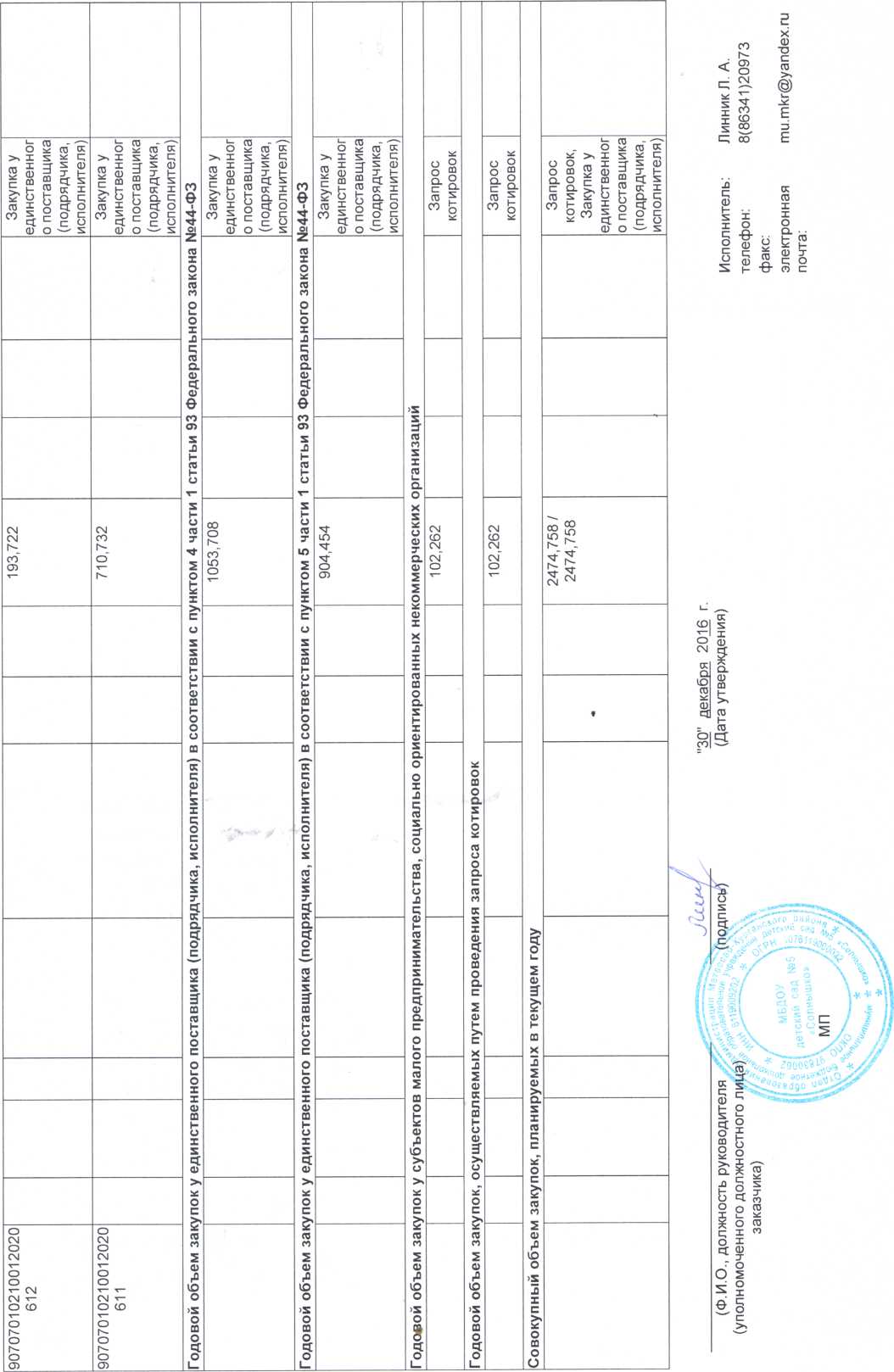 Наименование заказчика МУНИЦИПАЛЬНОЕ БЮДЖЕТНОЕ ДОШКОЛЬНОЕ ОБРАЗОВАТЕЛЬНОЕ УЧРЕЖДЕНИЕ ДЕТСКИЙ САД №5 "СОЛНЫШКО"Юридический адрес,
телефон, электронная
почта заказчикаРоссийская Федерация, 346972, Ростовская обл, Алексеевка с, УЛ ГАГАРИНА, ДОМ 41 , +7 (86341) 20973 , mu.mkr@ya.ruИНН 6119009202КПП 611901001ОКАТО 60631405101КБК ОКВЭД ОКПД Условия контракта Условия контракта Условия контракта Условия контракта Условия контракта Условия контракта Условия контракта Условия контракта Условия контракта Способ размещения заказа Обоснование внесения изменений КБК ОКВЭД ОКПД № заказа (№ лота) наименование предмета контракта минимально необходимые требования, предъявляемые к предмету контракта ед. измерения количество (объем) ориентировочная начальная (максимальная) цена контракта (тыс. рублей) условия финансового обеспечения исполнения контракта (включая размер аванса) график осуществления процедур закупки график осуществления процедур закупки Способ размещения заказа Обоснование внесения изменений КБК ОКВЭД ОКПД № заказа (№ лота) наименование предмета контракта минимально необходимые требования, предъявляемые к предмету контракта ед. измерения количество (объем) ориентировочная начальная (максимальная) цена контракта (тыс. рублей) условия финансового обеспечения исполнения контракта (включая размер аванса) срок размещения заказа (месяц, год) срок исполнения контракта (месяц, год) Способ размещения заказа Обоснование внесения изменений 12345678910111213149070701021001202061136.00.236.00.20.1301холодное водоснабжениеИнформация об общественном обсуждении закупки: не проводилось

Качество поставляемой воды не ниже установленных законодательством РФ в области обеспечения санитарно-эпидемиологического благополучия населенияМ385043,379
01.2016 12.2016 

Сроки исполнения отдельных этапов контракта: декабрь 2016

Периодичность поставки товаров, работ, услуг: ежедневноЗакупка у единственного поставщика (подрядчика, исполнителя)9070701021001202061135.30.335.30.11.1202теплоснабжениеИнформация об общественном обсуждении закупки: не проводилось

Качество поставляемого продукта соответствует действующим нормам. Бесперебойное снабжение тепловой энергией ГИГАКАЛ70214,155
01.2016 12.2016 

Сроки исполнения отдельных этапов контракта: декабрь 2016

Периодичность поставки товаров, работ, услуг: ежедневноЗакупка у единственного поставщика (подрядчика, исполнителя)9070701021001202061135.1335.13.10.0003энергоснабжениеИнформация об общественном обсуждении закупки: не проводилось

Показатели качества электрической энергии и мощности должны соответствовать требованиям технических регламентов и иным обязательным требованиям, установленным действующим законодательством КВТ.Ч1120078,4
01.2016 12.2016 

Сроки исполнения отдельных этапов контракта: декабрь 2016

Периодичность поставки товаров, работ, услуг: ежедневноЗакупка у единственного поставщика (подрядчика, исполнителя)9070701021001202061135.1335.13.10.0004Оказание услуг энергоснабженияИнформация об общественном обсуждении закупки: не проводилось

Показатели качества электрической энергии и мощности должны соответствовать требованиям технических регламентов и иным обяза-тельным требованиям, установленным действующим законодательством КВТ.Ч1120078,4
07.2016 12.2016 

Сроки исполнения отдельных этапов контракта: декабрь 2016

Периодичность поставки товаров, работ, услуг: ежедневноЗакупка у единственного поставщика (подрядчика, исполнителя)Возникновение непредвиденных обстоятельств
согласно п.п.5 п.15 Примечания к Приложению №2 совместного приказа Минэкономразвития России и Федерального казначейства от 27.12 2011 г. №761/20н и приказа заведующего от 23.06.2016г. 9070701021001202061110.515Молоко и молочные продуктыПреимущества:  - Субъектам малого предпринимательства и социально ориентированным некоммерческим организациям (в соответствии со Статьей 30 Федерального закона № 44-ФЗ);

Информация об общественном обсуждении закупки: не проводилось102,26209.2016 12.2016 

Сроки исполнения отдельных этапов контракта: декабрь 2016

Периодичность поставки товаров, работ, услуг: Поставка 1 раз в неделю по заявке заказчикаЗапрос котировокВозникновение непредвиденных обстоятельств
согласно п.п.5 п.15 Примечания к Приложению №2 совместного приказа Минэкономразвития России и Федерального казначейства от 27.12 2011 г. №761/20н и приказа заведующего №64 от 23.08.2016г. 9070701021001202061110.5110.51.52.1145Кефир жирность не более 2,5%, фасовка не менее 0,5л не более 1л.Упаковка производителяКефир жирность не более 2,5%, фасовка не менее 0,5л не более 1л.Упаковка производителяЛ;ДМ340015,4209.2016 12.2016 

Сроки исполнения отдельных этапов контракта: декабрь 2016

Периодичность поставки товаров, работ, услуг: Поставка 1 раз в неделю по заявке заказчикаЗапрос котировокВозникновение непредвиденных обстоятельств
согласно п.п.5 п.15 Примечания к Приложению №2 совместного приказа Минэкономразвития России и Федерального казначейства от 27.12 2011 г. №761/20н и приказа заведующего №64 от 23.08.2016г. 9070701021001202061110.5110.51.40.3005Творог из нормализованного молока с использованием закваски, с массовой долей жира не более 9%.фасовка не менее 0,18кг не более 0,25кг; промышленная упаковка производителя.Творог из нормализованного молока с использованием закваски, с массовой долей жира не более 9%.фасовка не менее 0,18кг не более 0,25кг; промышленная упаковка производителя.КГ11016,12409.2016 12.2016 

Сроки исполнения отдельных этапов контракта: декабрь 2016

Периодичность поставки товаров, работ, услуг: Поставка 1 раз в неделю по заявке заказчикаЗапрос котировокВозникновение непредвиденных обстоятельств
согласно п.п.5 п.15 Примечания к Приложению №2 совместного приказа Минэкономразвития России и Федерального казначейства от 27.12 2011 г. №761/20н и приказа заведующего №64 от 23.08.2016г. 9070701021001202061110.5110.51.52.1225Сметана из сливок с использованием закваски с массовой долей жира не более 15%.фасовка не менее 0,2кг не более 0,4кг, промышленная упаковка производителяСметана из сливок с использованием закваски с массовой долей жира не более 15%.фасовка не менее 0,2кг не более 0,4кг, промышленная упаковка производителяКГ303,23609.2016 12.2016 

Сроки исполнения отдельных этапов контракта: декабрь 2016

Периодичность поставки товаров, работ, услуг: Поставка 1 раз в неделю по заявке заказчикаЗапрос котировокВозникновение непредвиденных обстоятельств
согласно п.п.5 п.15 Примечания к Приложению №2 совместного приказа Минэкономразвития России и Федерального казначейства от 27.12 2011 г. №761/20н и приказа заведующего №64 от 23.08.2016г. 9070701021001202061110.5110.51.30.1005Масло сладко-сливочное, несолёное, высшего сорта.Содержание жира –не менее 72,5%.фасовка не менее 0,17кг не более 0,45кг; промышленная упаковка производителяМасло сладко-сливочное, несолёное, высшего сорта.Содержание жира –не менее 72,5%.фасовка не менее 0,17кг не более 0,45кг; промышленная упаковка производителяКГ8014,03109.2016 12.2016 

Сроки исполнения отдельных этапов контракта: декабрь 2016

Периодичность поставки товаров, работ, услуг: Поставка 1 раз в неделю по заявке заказчикаЗапрос котировокВозникновение непредвиденных обстоятельств
согласно п.п.5 п.15 Примечания к Приложению №2 совместного приказа Минэкономразвития России и Федерального казначейства от 27.12 2011 г. №761/20н и приказа заведующего №64 от 23.08.2016г. 9070701021001202061110.5110.51.40.1135Сыр твердых сортов, жирность не более 45%, не острых сортов.промышленная упаковка производителяСыр твердых сортов, жирность не более 45%, не острых сортов.промышленная упаковка производителяКГ227,46309.2016 12.2016 

Сроки исполнения отдельных этапов контракта: декабрь 2016

Периодичность поставки товаров, работ, услуг: Поставка 1 раз в неделю по заявке заказчикаЗапрос котировокВозникновение непредвиденных обстоятельств
согласно п.п.5 п.15 Примечания к Приложению №2 совместного приказа Минэкономразвития России и Федерального казначейства от 27.12 2011 г. №761/20н и приказа заведующего №64 от 23.08.2016г. 9070701021001202061110.5110.51.11.1105Молоко пастеризованное, жирность не более 2,5 %, упаковка производителя; фасовка не менее 0,9л не более 1лМолоко пастеризованное, жирность не более 2,5 %, упаковка производителя; фасовка не менее 0,9л не более 1лЛ;ДМ3130045,98809.2016 12.2016 

Сроки исполнения отдельных этапов контракта: декабрь 2016

Периодичность поставки товаров, работ, услуг: Поставка 1 раз в неделю по заявке заказчикаЗапрос котировокВозникновение непредвиденных обстоятельств
согласно п.п.5 п.15 Примечания к Приложению №2 совместного приказа Минэкономразвития России и Федерального казначейства от 27.12 2011 г. №761/20н и приказа заведующего №64 от 23.08.2016г. товары, работы или услуги на сумму, не превышающую ста тысяч рублей (закупки в соответствии с п. 4, 5, 23, 26, 33, 42, 44 части 1 статьи 93 Федерального закона № 44-ФЗ) товары, работы или услуги на сумму, не превышающую ста тысяч рублей (закупки в соответствии с п. 4, 5, 23, 26, 33, 42, 44 части 1 статьи 93 Федерального закона № 44-ФЗ) товары, работы или услуги на сумму, не превышающую ста тысяч рублей (закупки в соответствии с п. 4, 5, 23, 26, 33, 42, 44 части 1 статьи 93 Федерального закона № 44-ФЗ) товары, работы или услуги на сумму, не превышающую ста тысяч рублей (закупки в соответствии с п. 4, 5, 23, 26, 33, 42, 44 части 1 статьи 93 Федерального закона № 44-ФЗ) товары, работы или услуги на сумму, не превышающую ста тысяч рублей (закупки в соответствии с п. 4, 5, 23, 26, 33, 42, 44 части 1 статьи 93 Федерального закона № 44-ФЗ) товары, работы или услуги на сумму, не превышающую ста тысяч рублей (закупки в соответствии с п. 4, 5, 23, 26, 33, 42, 44 части 1 статьи 93 Федерального закона № 44-ФЗ) товары, работы или услуги на сумму, не превышающую ста тысяч рублей (закупки в соответствии с п. 4, 5, 23, 26, 33, 42, 44 части 1 статьи 93 Федерального закона № 44-ФЗ) товары, работы или услуги на сумму, не превышающую ста тысяч рублей (закупки в соответствии с п. 4, 5, 23, 26, 33, 42, 44 части 1 статьи 93 Федерального закона № 44-ФЗ) товары, работы или услуги на сумму, не превышающую ста тысяч рублей (закупки в соответствии с п. 4, 5, 23, 26, 33, 42, 44 части 1 статьи 93 Федерального закона № 44-ФЗ) товары, работы или услуги на сумму, не превышающую ста тысяч рублей (закупки в соответствии с п. 4, 5, 23, 26, 33, 42, 44 части 1 статьи 93 Федерального закона № 44-ФЗ) товары, работы или услуги на сумму, не превышающую ста тысяч рублей (закупки в соответствии с п. 4, 5, 23, 26, 33, 42, 44 части 1 статьи 93 Федерального закона № 44-ФЗ) товары, работы или услуги на сумму, не превышающую ста тысяч рублей (закупки в соответствии с п. 4, 5, 23, 26, 33, 42, 44 части 1 статьи 93 Федерального закона № 44-ФЗ) товары, работы или услуги на сумму, не превышающую ста тысяч рублей (закупки в соответствии с п. 4, 5, 23, 26, 33, 42, 44 части 1 статьи 93 Федерального закона № 44-ФЗ) товары, работы или услуги на сумму, не превышающую ста тысяч рублей (закупки в соответствии с п. 4, 5, 23, 26, 33, 42, 44 части 1 статьи 93 Федерального закона № 44-ФЗ) 90707010210012020611619,698Закупка у единственного поставщика (подрядчика, исполнителя)90700000000000000000390,181Закупка у единственного поставщика (подрядчика, исполнителя)9070701021007202061143,829Закупка у единственного поставщика (подрядчика, исполнителя)товары, работы или услуги на сумму, не превышающую четырехсот тысяч рублей (закупки в соответствии с п. 4, 5, 23, 26, 33, 42, 44 части 1 статьи 93 Федерального закона № 44-ФЗ) товары, работы или услуги на сумму, не превышающую четырехсот тысяч рублей (закупки в соответствии с п. 4, 5, 23, 26, 33, 42, 44 части 1 статьи 93 Федерального закона № 44-ФЗ) товары, работы или услуги на сумму, не превышающую четырехсот тысяч рублей (закупки в соответствии с п. 4, 5, 23, 26, 33, 42, 44 части 1 статьи 93 Федерального закона № 44-ФЗ) товары, работы или услуги на сумму, не превышающую четырехсот тысяч рублей (закупки в соответствии с п. 4, 5, 23, 26, 33, 42, 44 части 1 статьи 93 Федерального закона № 44-ФЗ) товары, работы или услуги на сумму, не превышающую четырехсот тысяч рублей (закупки в соответствии с п. 4, 5, 23, 26, 33, 42, 44 части 1 статьи 93 Федерального закона № 44-ФЗ) товары, работы или услуги на сумму, не превышающую четырехсот тысяч рублей (закупки в соответствии с п. 4, 5, 23, 26, 33, 42, 44 части 1 статьи 93 Федерального закона № 44-ФЗ) товары, работы или услуги на сумму, не превышающую четырехсот тысяч рублей (закупки в соответствии с п. 4, 5, 23, 26, 33, 42, 44 части 1 статьи 93 Федерального закона № 44-ФЗ) товары, работы или услуги на сумму, не превышающую четырехсот тысяч рублей (закупки в соответствии с п. 4, 5, 23, 26, 33, 42, 44 части 1 статьи 93 Федерального закона № 44-ФЗ) товары, работы или услуги на сумму, не превышающую четырехсот тысяч рублей (закупки в соответствии с п. 4, 5, 23, 26, 33, 42, 44 части 1 статьи 93 Федерального закона № 44-ФЗ) товары, работы или услуги на сумму, не превышающую четырехсот тысяч рублей (закупки в соответствии с п. 4, 5, 23, 26, 33, 42, 44 части 1 статьи 93 Федерального закона № 44-ФЗ) товары, работы или услуги на сумму, не превышающую четырехсот тысяч рублей (закупки в соответствии с п. 4, 5, 23, 26, 33, 42, 44 части 1 статьи 93 Федерального закона № 44-ФЗ) товары, работы или услуги на сумму, не превышающую четырехсот тысяч рублей (закупки в соответствии с п. 4, 5, 23, 26, 33, 42, 44 части 1 статьи 93 Федерального закона № 44-ФЗ) товары, работы или услуги на сумму, не превышающую четырехсот тысяч рублей (закупки в соответствии с п. 4, 5, 23, 26, 33, 42, 44 части 1 статьи 93 Федерального закона № 44-ФЗ) товары, работы или услуги на сумму, не превышающую четырехсот тысяч рублей (закупки в соответствии с п. 4, 5, 23, 26, 33, 42, 44 части 1 статьи 93 Федерального закона № 44-ФЗ) 